 3.24	Forwarding the goods	CustomsDocuments to be registeredThe developer and investors need to register the Master List, Material List and Bill of Materials (BOM) with the Customs Department. These lists can be amended from time to time before the arrival of goods.Master List: The Master List is the list of capital goods such as machinery, equipment, construction materials, etc that will be imported by the developer or investors. The duties and taxes on the importation of these goods in the Master List are exempted for free zone investors at all time. The duties and taxes on the importation of these goods in the Master List are exempted for non-free zone investors during a period of 5 years from the date of investment approval and are reduced by 50% for the next consecutive 5 years.For import of used machinery, the Mechanical Performance Certificate issued by a reliable institute is required to be attached at the time of Master List registration with the Customs Department. Such import of used machinery is also subject to the approval of the KMIC Management Committee.Material List: The Material List is the list of raw materials, manufacturing inputs or goods for sale that will be imported by the developer or investors, as the case may be. The duties and taxes on the importation of these goods in the Material List are exempted for free zone investors but are not exempted for non-free zone investors.Bill of Materials (BOM) List: This is the list of raw materials or manufacturing inputs required for the production of one unit of product.The importation or exportation of products that are already included in the registered Master List or Material List will not require import/export license. The developer or investors need to submit the import or export declaration, as the case may be, to the Customs Department before importation or exportation.Import-related	3.24.1	Registration Approval of Master List, Material List and Bill of Materials	3.24.2	Import from overseas	3.24.3	Import by free zone investors from Promotion Zone or Domestic Tariff Area	3.24.4	Import by non-free zone investors from Free Zone or Free Zone BusinessExport-related	3.24.5	Registration Approval of Bill of Materials	3.24.6	Export to overseas	3.24.7	Export by free zone investors to Promotion Zone or Domestic Tariff Area	3.24.8	Export from Promotion Zone or Domestic Tariff Area to Free Zone or Free Zone BusinessForms	3.24.9	Master List (Sample)	3.24.10	Material List (Sample)		3.24.11	Bill of Materials (BOM)	3.24.12	Import Declaration Form	3.24.13	Export Declaration Form		3.24.14	Application form of Exporter/Importer Registration	3.24.15	Exporter/Importer Registration Certificateq  IMPORT-RELATED PROCEDURES 3.24.1	Registration Approval of Master List, Material List and Bill of Materials  3.24.2	 Import from overseas  3.24.3	Import by free zone investors from Promotion Zone or Domestic Tariff Area  3.24.4	Import by non-free zone investors from Free Zone or Free Zone Business  EXPORT-RELATED PROCEDURES  3.24.5	Registration Approval of Bill of MaterialsFree zone investors shall submit BOM to the KMIC Management Committee for registration before export of products as described in “Registration Approval of Master List, Material List and Bill of Materials” above.  3.24.6	Export to overseas  3.24.7	Export by free zone investors to Promotion Zone or Domestic Tariff Area  3.24.8	Export from Promotion Zone or Domestic Tariff Area to Free Zone or Free Zone BusinessFormsq  3.24.9	Master List (Sample)Name of Investor:  	Provided status: 	Investment Approval No. and Date (for a Business Promotion Zone only): 3.24.10 	Material List (Sample)Name of Investor:  	Provided status: 	Investment of commencement of commercial operations (for a Business in Promotion Zone only): ___________________________ 3.24.11	Bill of Materials (BOM) Name of Investor:	Name of Product (HS Code): 	Internal Product Code, if any: 	Unit:	 3.24.12	Import Declaration Form (Sample)	1	License / Permit	(	)	NOTE:		လိုင်စဉ် / ပါမစ်			Mark ( √ ) if the document is attached.	2	Invoice	(	)		ကုန်တန်ဖိုးစာရင်း	3	Packing list	(	)	မှတ်ချက်			ကုန်ထုပ်ပိုးစာရင်း			ပူးတွဲအထောက်အထားအတွက် (√) 	4	Bill of Lading / Consignment Note	(	)	အမှတ်အသားပြရန်		ကုန်တင်တန်ဆာ	5	Letter of Authority	(	)		ကိုယ်စားလှယ်လွှဲစာ	6	Other permits / certificates	(	)		အခြားခွင့်ပြုချက်များ/ထောက်ခံချက်များ			NOTES	ရုံးတွင်းမှတ်စုများရေးရန်3.24.13	Export Declaration Form (Sample)	1	License / Permit	(	)	NOTE:		လိုင်စဉ် / ပါမစ်			Mark ( √ ) if the document is attached.	2	Sales contract	(	)		အရောင်းအဝယ်စာချုပ်	3	Letter of Credit or ITTP	(	)	မှတ်ချက်			ငွေလွှဲစာတမ်း (သို) အိုင်တီတီပီ			ပူးတွဲအထောက်အထားအတွက် (√) 	4	Invoice	(	)	အမှတ်အသားပြရန်		ကုန်တန်ဖိုးစာရင်း	5	Packing List	(	)		ကုန်ထုပ်ပိုးစာရင်း	6	Shipping instructions	(	)		သင်္ဘောတင်စာရွက်စာတမ်း		7	Sample		ပစ္စည်းနမူနာ		(	)NOTES	ရုံးတွင်းမှတ်စုများရေးရန်3.24.14   Application form for Exporter/Importer Registration 3.24.15	 Exporter/Importer Registration Certificate--------------------------------------------------------------------------------------------------------------------------END OF PROCEDURE 3.24MOREDocuments needed:Documents needed:Documents needed:Documents needed:1For investors in manufacturingFor investors in manufacturing–Letter of request for registration of Imported Goods (With company letterhead)–Master List together with Explanatory Notes (state the purpose of  use of imported capital goods such as machinery, equipment, construction materials and the detailed specification such as manufacturer’s name, brand name, capacity, power, etc) and/or–Material List together with Bill of Materials2For investors in servicesFor investors in services–Letter of request for registration of Imported Goods (With company letterhead)–Master List together with Explanatory Notes (state the purpose of  use of imported capital goods such as machinery, equipment, construction materials and the detailed specification such as manufacturer’s name, brand name, capacity, power, etc) and/or–Material List (describe the goods to be imported)Procedures:Procedures:Procedures:Procedures:1The applicant submits required documents either in person or online to the KMIC Management Committee (KMC).The applicant submits required documents either in person or online to the KMIC Management Committee (KMC).2KMC issues the approval letter for the registration.KMC issues the approval letter for the registration.3KMC sends the copy of registration approval, together with the copies of Master List, Material List, Bill of Materials and/or Explanatory Note to the Customs Desk.KMC sends the copy of registration approval, together with the copies of Master List, Material List, Bill of Materials and/or Explanatory Note to the Customs Desk.4Customs Desk issues Import Declaration Form (Customs ID)Customs Desk issues Import Declaration Form (Customs ID)Application fee:Application fee:Application fee:Application fee:NoneNoneNoneRemarks:Remarks:Remarks:Remarks:1Master List, Material List and Bill of Materials may be prepared and submitted according to each shipment of importing cargo.Master List, Material List and Bill of Materials may be prepared and submitted according to each shipment of importing cargo.2In case of export by non-free investors, BOM submitted by non-free zone investors will be used for the purpose of tax drawback within a year from the issuance date of Import Declaration Form for importing the materials.In case of export by non-free investors, BOM submitted by non-free zone investors will be used for the purpose of tax drawback within a year from the issuance date of Import Declaration Form for importing the materials.Documents needed:Documents needed:Documents needed:1Import Declaration 2Proforma Invoice3Packing list4Original L/C (Letter of Credit) 5Bill of Lading (B/L) or Air Waybill (AWB)6Certificate of Origin (COO) in case the preferential tariff rate is requested to be appliedProcedure: (Job flow by officials)Procedure: (Job flow by officials)Procedure: (Job flow by officials)1Importer/applicant reports to the Customs Desk either in person or online the information such as Importer’s information, cargo details and shipping advice. 2Importer/applicant reports to the Customs at the entering port the cargo’s destination as KMIC Industrial Zone and pays the container security fee at the Financial Dept. of Customs Department (Head Office). 3After the Customs at the port seals the cargo, importer may transfer the cargo to KMIC Logistics Center. 4Importer/applicant submits required documents to the Customs Desk at KMIC Logistics Center, together with the receipt of security fee. 5The Customs Desk verifies the submitted documents and assesses the duty and other taxes. 6Importer/applicant pays the duty and the other taxes when required. 7Customs officers check if the seal is unbroken and carry out the physical inspection when needed. 8Customs officer releases the cargo when satisfied. Remarks:Remarks:Remarks:–X-ray screening of cargo shall be carried out at the entering port until x-ray inspection becomes available in KMIC Logistics Center. –Online payment for customs duty and other taxes will be available after the introduction of MACCS (Myanmar Automatic Cargo Clearance System). Documents needed:Documents needed:Documents needed:1Import Declaration2Proforma Invoice3Packing list4A copy of Sales Contract5Letter of Credit, if anyProcedure: (Job flow by officials)Procedure: (Job flow by officials)Procedure: (Job flow by officials)1Importer/applicant reports to the Customs Desk either in person or online the information such as Importer’s information, cargo details and shipping advice. 2Importer/applicant submits required documents to the Customs Desk at KMIC Logistics Center. 3The Customs Desk verifies the submitted documents. 4Customs officers carry out the physical inspection when needed. 5Customs officer releases the cargo when satisfied. Documents needed:Documents needed:Documents needed:1Import Declaration2Proforma Invoice3Packing list4A copy of Sales Contract5Letter of Credit, if anyProcedure: (Job flow by officials)Procedure: (Job flow by officials)Procedure: (Job flow by officials)1Importer/applicant reports to the Customs Desk either in person or online the information such as Importer’s information, cargo details and shipping advice. 2Importer/applicant submits required documents to the Customs Desk at KMIC Logistics Center. 3The Customs Desk verifies the submitted documents and assesses the duty and other taxes.4Importer/applicant pays the duty and other taxes when required5Customs officers carry out the physical inspection when needed. 6Customs officer releases the cargo when satisfied. Documents needed:Documents needed:Documents needed:1Export Declaration2Proforma Invoice3Packing list4Original L/C (Letter of Credit)5Shipping Instruction/Booking Note6Import Declaration is required to be shown for the return or repair of the products which were previously imported.Procedure: (Job flow by officials)Procedure: (Job flow by officials)Procedure: (Job flow by officials)1Exporter consigns the container or cargo and transfers to the Customs Desk at KMIC Logistics Center. 2Exporter reports to the Customs Desk the information such as exporter’s information, cargo details and shipping advice through e-system. 3Exporter/applicant submits required documents to the Customs Desk. 4After verifying the submitted documents and if no irregularity is found, the Customs Desk endorses the Export Declaration and provides one copy to the exporter and releases the cargo with seal. 5Exporter forwards the cargo to the departing port under the seal. 6Exporter shows the endorsed Export Declaration at the gate of the Customs of exporting port to bring in the exporting cargo inside. Documents needed:Documents needed:Documents needed:1Export Declaration2Proforma Invoice3Packing list4A copy of Sales Contract5Import Declaration is required to be shown for the return or repair of the products which were previously imported.Procedure: (Job flow by officials)Procedure: (Job flow by officials)Procedure: (Job flow by officials)1Exporter consigns the container and transfer to the Customs Desk at KMIC Logistics Center. 2Exporter reports to the Customs Desk the information such as exporter’s information, cargo details and shipping advice through e-system. 3Exporter/applicant submits required documents to the Customs Desk. 4The Customs Desk verifies the submitted documents. 5Importer pays the duty and the other taxes at the Customs Desk or to the Department of Customs (Head Office) when required. 6If no irregularity is found in the submitted documents, the Customs Desk allows the cargo to be forwarded.Remarks: Remarks: Remarks: –Online payment for customs duty and other taxes will be available after the introduction of MACCS (Myanmar Automatic Cargo Clearance System).Documents needed:Documents needed:Documents needed:1Export Declaration2Proforma Invoice3Packing list4A copy of Sales Contract5Import Declaration is required to be shown for the return or repair of the products which were previously imported.Procedure: (Job flow by officials)Procedure: (Job flow by officials)Procedure: (Job flow by officials)1Exporter consigns the container or cargo and transfer to the Customs Desk at KMIC Logistics Center. 2Exporter reports to the Customs Desk the information such as exporter’s information, cargo details and shipping advice through e-system. 3Exporter/applicant submits required documents to the Customs Desk. 4Exporter/applicant may apply for the refund of import duties and other taxes levied at the time of import of the materials contained in such exporting goods. 5After verifying the submitted documents and if no irregularity is found, the Customs Desk allows the container or cargo to be forwarded. NoName/Description of goodsHS CodeNew/UsedCountry of originQty UnitTotal quantityUnite price (CIF)Total amount (CIF)Scheduled import dateScheduled import dateRemark12345678910NoName of MaterialHS CodeSpecificationsMaterial NoCountry of originQuantityUnit price (CIF)Total amount (CIF)12345678910NoName of materialMaterial/Parts NoSpecifications UnitAmount of Use(in one unit of product)Loss ratio (Reference only)12345678910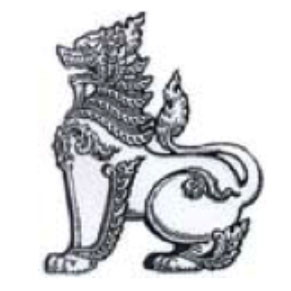 CUSTOMS DEPARTMENTCUSTOMS DEPARTMENTCUSTOMS DEPARTMENTCUSTOMS DEPARTMENTCUSTOMS DEPARTMENTCUSTOMS DEPARTMENTCUSTOMS DEPARTMENTCUSTOMS DEPARTMENTIMPORT DECLARATIONIMPORT DECLARATIONIMPORT DECLARATIONIMPORT DECLARATIONIMPORT DECLARATIONIMPORT DECLARATIONIMPORT DECLARATIONIMPORT DECLARATIONIMPORT DECLARATIONIMPORT DECLARATIONIMPORT DECLARATIONIMPORT DECLARATIONIMPORT DECLARATIONIMPORT DECLARATIONIMPORT DECLARATIONIMPORT DECLARATIONIMPORT DECLARATIONCUSDEC 1CUSDEC 1CUSDEC 1CUSDEC 1CUSDEC 11  Consignor (Name & Address) 1  Consignor (Name & Address) 1  Consignor (Name & Address) 1  Consignor (Name & Address) 1  Consignor (Name & Address) 1  Consignor (Name & Address) 1  Consignor (Name & Address) 1  Consignor (Name & Address) 1  Consignor (Name & Address) 1  Consignor (Name & Address) 1  Consignor (Name & Address) For official use onlyFor official use onlyFor official use onlyFor official use onlyFor official use onlyFor official use onlyFor official use onlyFor official use onlyFor official use onlyFor official use onlyFor official use onlyFor official use onlyFor official use onlyFor official use onlyFor official use onlyFor official use onlyFor official use onlyFor official use onlyFor official use onlyFor official use onlyFor official use onlyFor official use only1  Consignor (Name & Address) 1  Consignor (Name & Address) 1  Consignor (Name & Address) 1  Consignor (Name & Address) 1  Consignor (Name & Address) 1  Consignor (Name & Address) 1  Consignor (Name & Address) 1  Consignor (Name & Address) 1  Consignor (Name & Address) 1  Consignor (Name & Address) 1  Consignor (Name & Address) 11  Registration No11  Registration No11  Registration No11  Registration No11  Registration No11  Registration No11  Registration No11  Registration No12  Date/time of receipt12  Date/time of receipt12  Date/time of receipt12  Date/time of receipt12  Date/time of receipt12  Date/time of receipt12  Date/time of receipt12  Date/time of receipt12  Date/time of receipt12  Date/time of receipt12  Date/time of receipt12  Date/time of receipt12  Date/time of receipt12  Date/time of receipt1  Consignor (Name & Address) 1  Consignor (Name & Address) 1  Consignor (Name & Address) 1  Consignor (Name & Address) 1  Consignor (Name & Address) 1  Consignor (Name & Address) 1  Consignor (Name & Address) 1  Consignor (Name & Address) 1  Consignor (Name & Address) 1  Consignor (Name & Address) 1  Consignor (Name & Address) 13  Station (Customs Office)13  Station (Customs Office)13  Station (Customs Office)13  Station (Customs Office)13  Station (Customs Office)13  Station (Customs Office)13  Station (Customs Office)13  Station (Customs Office)14  FE rate14  FE rate14  FE rate14  FE rate14  FE rate14  FE rate14  FE rate14  FE rate14  FE rate14  FE rate14  FE rate14  FE rate14  FE rate14  FE rate2  Consignee (Name & Address) 2  Consignee (Name & Address) 2  Consignee (Name & Address) 2  Consignee (Name & Address) 2  Consignee (Name & Address) 2  Consignee (Name & Address) 2  Consignee (Name & Address) 2  Consignee (Name & Address) 2  Consignee (Name & Address) 2  Consignee (Name & Address) 2  Consignee (Name & Address) 15  Import License/Permit No15  Import License/Permit No15  Import License/Permit No15  Import License/Permit No15  Import License/Permit No15  Import License/Permit No15  Import License/Permit No15  Import License/Permit No15  Import License/Permit No15  Import License/Permit No15  Import License/Permit No16   License/Permit date16   License/Permit date16   License/Permit date16   License/Permit date16   License/Permit date16   License/Permit date16   License/Permit date16   License/Permit date16   License/Permit date16   License/Permit date16   License/Permit date2  Consignee (Name & Address) 2  Consignee (Name & Address) 2  Consignee (Name & Address) 2  Consignee (Name & Address) 2  Consignee (Name & Address) 2  Consignee (Name & Address) 2  Consignee (Name & Address) 2  Consignee (Name & Address) 2  Consignee (Name & Address) 2  Consignee (Name & Address) 2  Consignee (Name & Address) 17  Value/(License/Permit) Ks17  Value/(License/Permit) Ks17  Value/(License/Permit) Ks17  Value/(License/Permit) Ks17  Value/(License/Permit) Ks17  Value/(License/Permit) Ks17  Value/(License/Permit) Ks17  Value/(License/Permit) Ks17  Value/(License/Permit) Ks17  Value/(License/Permit) Ks17  Value/(License/Permit) Ks18  Expiry Date18  Expiry Date18  Expiry Date18  Expiry Date18  Expiry Date18  Expiry Date18  Expiry Date18  Expiry Date18  Expiry Date18  Expiry Date18  Expiry Date2  Consignee (Name & Address) 2  Consignee (Name & Address) 2  Consignee (Name & Address) 2  Consignee (Name & Address) 2  Consignee (Name & Address) 2  Consignee (Name & Address) 2  Consignee (Name & Address) 2  Consignee (Name & Address) 2  Consignee (Name & Address) 2  Consignee (Name & Address) 2  Consignee (Name & Address) 19  Bill of lading / Air consignment note19  Bill of lading / Air consignment note19  Bill of lading / Air consignment note19  Bill of lading / Air consignment note19  Bill of lading / Air consignment note19  Bill of lading / Air consignment note19  Bill of lading / Air consignment note19  Bill of lading / Air consignment note19  Bill of lading / Air consignment note19  Bill of lading / Air consignment note19  Bill of lading / Air consignment note19  Bill of lading / Air consignment note19  Bill of lading / Air consignment note19  Bill of lading / Air consignment note19  Bill of lading / Air consignment note19  Bill of lading / Air consignment note19  Bill of lading / Air consignment note19  Bill of lading / Air consignment note19  Bill of lading / Air consignment note19  Bill of lading / Air consignment note19  Bill of lading / Air consignment note19  Bill of lading / Air consignment note3   Authorized Agent (Name & Address) 3   Authorized Agent (Name & Address) 3   Authorized Agent (Name & Address) 3   Authorized Agent (Name & Address) 3   Authorized Agent (Name & Address) 3   Authorized Agent (Name & Address) 3   Authorized Agent (Name & Address) 3   Authorized Agent (Name & Address) 3   Authorized Agent (Name & Address) 3   Authorized Agent (Name & Address) 3   Authorized Agent (Name & Address) 20  Country whence consigned20  Country whence consigned20  Country whence consigned20  Country whence consigned20  Country whence consigned20  Country whence consigned20  Country whence consigned20  Country whence consigned21  License/Permit balance (Ks)21  License/Permit balance (Ks)21  License/Permit balance (Ks)21  License/Permit balance (Ks)21  License/Permit balance (Ks)21  License/Permit balance (Ks)21  License/Permit balance (Ks)21  License/Permit balance (Ks)21  License/Permit balance (Ks)21  License/Permit balance (Ks)21  License/Permit balance (Ks)21  License/Permit balance (Ks)21  License/Permit balance (Ks)21  License/Permit balance (Ks)3   Authorized Agent (Name & Address) 3   Authorized Agent (Name & Address) 3   Authorized Agent (Name & Address) 3   Authorized Agent (Name & Address) 3   Authorized Agent (Name & Address) 3   Authorized Agent (Name & Address) 3   Authorized Agent (Name & Address) 3   Authorized Agent (Name & Address) 3   Authorized Agent (Name & Address) 3   Authorized Agent (Name & Address) 3   Authorized Agent (Name & Address) 22Country of originCountry of originCountry of originCountry of originCountry of originCountry of originCountry of origin23  For goods to be paid to23  For goods to be paid to23  For goods to be paid to23  For goods to be paid to23  For goods to be paid to23  For goods to be paid to23  For goods to be paid to23  For goods to be paid to23  For goods to be paid to23  For goods to be paid to23  For goods to be paid to23  For goods to be paid to23  For goods to be paid to23  For goods to be paid to4 Mode of transport 1 Sea 2 Rail 3 Road 4 Air4 Mode of transport 1 Sea 2 Rail 3 Road 4 Air4 Mode of transport 1 Sea 2 Rail 3 Road 4 Air4 Mode of transport 1 Sea 2 Rail 3 Road 4 Air4 Mode of transport 1 Sea 2 Rail 3 Road 4 Air4 Mode of transport 1 Sea 2 Rail 3 Road 4 Air4 Mode of transport 1 Sea 2 Rail 3 Road 4 Air5  Date of entry5  Date of entry5  Date of entry5  Date of entry24  Currency code24  Currency code24  Currency code24  Currency code24  Currency code25  Special treatment25  Special treatment25  Special treatment25  Special treatment25  Special treatment25  Special treatment25  Special treatment25  Special treatment25  Special treatment25  Special treatment25  Special treatment26 Other charges (Ks)26 Other charges (Ks)26 Other charges (Ks)26 Other charges (Ks)26 Other charges (Ks)26 Other charges (Ks)4 Mode of transport 1 Sea 2 Rail 3 Road 4 Air4 Mode of transport 1 Sea 2 Rail 3 Road 4 Air4 Mode of transport 1 Sea 2 Rail 3 Road 4 Air4 Mode of transport 1 Sea 2 Rail 3 Road 4 Air4 Mode of transport 1 Sea 2 Rail 3 Road 4 Air4 Mode of transport 1 Sea 2 Rail 3 Road 4 Air4 Mode of transport 1 Sea 2 Rail 3 Road 4 Air6  Manifest line No6  Manifest line No6  Manifest line No6  Manifest line No27  Value (CIF / FOB / C&F) in FE27  Value (CIF / FOB / C&F) in FE27  Value (CIF / FOB / C&F) in FE27  Value (CIF / FOB / C&F) in FE27  Value (CIF / FOB / C&F) in FE27  Value (CIF / FOB / C&F) in FE27  Value (CIF / FOB / C&F) in FE27  Value (CIF / FOB / C&F) in FE27  Value (CIF / FOB / C&F) in FE27  Value (CIF / FOB / C&F) in FE27  Value (CIF / FOB / C&F) in FE27  Value (CIF / FOB / C&F) in FE27  Value (CIF / FOB / C&F) in FE27  Value (CIF / FOB / C&F) in FE27  Value (CIF / FOB / C&F) in FE27  Value (CIF / FOB / C&F) in FE28  Insurance Ks28  Insurance Ks28  Insurance Ks28  Insurance Ks28  Insurance Ks28  Insurance Ks7  Name of conveyance & S/F No7  Name of conveyance & S/F No7  Name of conveyance & S/F No7  Name of conveyance & S/F No7  Name of conveyance & S/F No7  Name of conveyance & S/F No8  Place / Port of entry8  Place / Port of entry8  Place / Port of entry8  Place / Port of entry8  Place / Port of entry29  Value (CIF) Ks29  Value (CIF) Ks29  Value (CIF) Ks29  Value (CIF) Ks29  Value (CIF) Ks30  Value (C&F) Ks30  Value (C&F) Ks30  Value (C&F) Ks30  Value (C&F) Ks30  Value (C&F) Ks30  Value (C&F) Ks30  Value (C&F) Ks30  Value (C&F) Ks30  Value (C&F) Ks30  Value (C&F) Ks30  Value (C&F) Ks31  Freight Ks31  Freight Ks31  Freight Ks31  Freight Ks31  Freight Ks31  Freight Ks9  Place/Port of loading9  Place/Port of loading9  Place/Port of loading9  Place/Port of loading9  Place/Port of loading9  Place/Port of loading10 Via (Transshipment only)10 Via (Transshipment only)10 Via (Transshipment only)10 Via (Transshipment only)10 Via (Transshipment only)32  Gross Wt (Kg)32  Gross Wt (Kg)32  Gross Wt (Kg)32  Gross Wt (Kg)32  Gross Wt (Kg)33 Measurement (M3)33 Measurement (M3)33 Measurement (M3)33 Measurement (M3)33 Measurement (M3)33 Measurement (M3)33 Measurement (M3)33 Measurement (M3)33 Measurement (M3)33 Measurement (M3)33 Measurement (M3)34  Value (FOB) Ks34  Value (FOB) Ks34  Value (FOB) Ks34  Value (FOB) Ks34  Value (FOB) Ks34  Value (FOB) Ks35 Marks & Nos Container Nos35 Marks & Nos Container Nos36 No36 No37 No & type of packages37 No & type of packages37 No & type of packages37 No & type of packages37 No & type of packages38 Description of goods38 Description of goods38 Description of goods38 Description of goods38 Description of goods38 Description of goods38 Description of goods38 Description of goodsCustoms tariffCustoms tariffCustoms tariffCustoms tariffCustoms tariffCustoms tariffCustoms tariffCustoms tariffCustoms tariffCustoms tariffCustoms tariffCustoms tariffCustoms tariffCustoms tariffCustoms tariffCustoms tariff35 Marks & Nos Container Nos35 Marks & Nos Container Nos36 No36 No37 No & type of packages37 No & type of packages37 No & type of packages37 No & type of packages37 No & type of packages38 Description of goods38 Description of goods38 Description of goods38 Description of goods38 Description of goods38 Description of goods38 Description of goods38 Description of goods39 HS Code39 HS Code39 HS Code39 HS Code39 HS Code39 HS Code39 HS Code40  UNIT40  UNIT40  UNIT40  UNIT40  UNIT40  UNIT40  UNIT40  UNIT40  UNIT35 Marks & Nos Container Nos35 Marks & Nos Container Nos35 Marks & Nos Container Nos35 Marks & Nos Container Nos35 Marks & Nos Container Nos35 Marks & Nos Container Nos35 Marks & Nos Container Nos35 Marks & Nos Container Nos35 Marks & Nos Container Nos35 Marks & Nos Container Nos36 No41 Country of origin Code41 Country of origin Code41 Country of origin Code41 Country of origin Code42  Qty based on tariff unit42  Qty based on tariff unit42  Qty based on tariff unitValue (Ks)Value (Ks)Value (Ks)Value (Ks)Value (Ks)Import dutyImport dutyImport dutyImport dutyImport dutyImport dutyImport dutyOther taxes / FeesOther taxes / FeesOther taxes / FeesOther taxes / FeesOther taxes / FeesOther taxes / FeesOther taxes / FeesOther taxes / FeesOther taxes / FeesOther taxes / FeesOther taxes / FeesOther taxes / FeesOther taxes / Fees36 No41 Country of origin Code41 Country of origin Code41 Country of origin Code41 Country of origin Code42  Qty based on tariff unit42  Qty based on tariff unit42  Qty based on tariff unit43 Per unit43 Per unit44 Total value44 Total value44 Total value45 Rate45 Rate46 Amount (Ks)46 Amount (Ks)46 Amount (Ks)46 Amount (Ks)46 Amount (Ks)C.T.C.T.C.T.C.T.C.T.C.T.C.T.C.T.C.T.C.T.C.T.OtherOther36 No41 Country of origin Code41 Country of origin Code41 Country of origin Code41 Country of origin Code42  Qty based on tariff unit42  Qty based on tariff unit42  Qty based on tariff unit43 Per unit43 Per unit44 Total value44 Total value44 Total value45 Rate45 Rate46 Amount (Ks)46 Amount (Ks)46 Amount (Ks)46 Amount (Ks)46 Amount (Ks)47 Rate47 Rate47 Rate47 Rate47 Rate47 Rate48 Amount48 Amount48 Amount48 Amount48 Amount49 LF (Ks)49 LF (Ks)CIFCIFA.V.A.V.CIFCIFA.V.A.V.CIFCIFA.V.A.V.CIFCIFA.V.A.V.CIFCIFA.V.A.V.54 Name54 Name54 Name54 Name54 NameTotalTotalTotal5050515152525252525252525252525353For official use onlyFor official use onlyFor official use onlyFor official use onlyFor official use onlyFor official use onlyFor official use onlyFor official use onlyFor official use onlyFor official use onlyFor official use onlyFor official use onlyFor official use onlyFor official use onlyFor official use only59  Import duty (Ks)59  Import duty (Ks)59  Import duty (Ks)59  Import duty (Ks)59  Import duty (Ks)55  Union Citizenship Card No / Passport No55  Union Citizenship Card No / Passport No55  Union Citizenship Card No / Passport No55  Union Citizenship Card No / Passport No55  Union Citizenship Card No / Passport No55  Union Citizenship Card No / Passport No55  Union Citizenship Card No / Passport No55  Union Citizenship Card No / Passport No55  Union Citizenship Card No / Passport No55  Union Citizenship Card No / Passport No60  Commercial tax (Ks)60  Commercial tax (Ks)60  Commercial tax (Ks)60  Commercial tax (Ks)60  Commercial tax (Ks)StampStampStampStampStampStampStampStamp55  Union Citizenship Card No / Passport No55  Union Citizenship Card No / Passport No55  Union Citizenship Card No / Passport No55  Union Citizenship Card No / Passport No55  Union Citizenship Card No / Passport No55  Union Citizenship Card No / Passport No55  Union Citizenship Card No / Passport No55  Union Citizenship Card No / Passport No55  Union Citizenship Card No / Passport No55  Union Citizenship Card No / Passport No61  Other taxes/Fee (Ks)61  Other taxes/Fee (Ks)61  Other taxes/Fee (Ks)61  Other taxes/Fee (Ks)61  Other taxes/Fee (Ks)StampStampStampStampStampStampStampStamp56  Status56  Status56  Status56  Status56  Status57 Issuing country57 Issuing country57 Issuing country57 Issuing country57 Issuing country62  Total amount (Ks)62  Total amount (Ks)62  Total amount (Ks)62  Total amount (Ks)62  Total amount (Ks)StampStampStampStampStampStampStampStamp56  Status56  Status56  Status56  Status56  Status57 Issuing country57 Issuing country57 Issuing country57 Issuing country57 Issuing country63  In words63  In words63  In words63  In words63  In words63  In words63  In words63  In words63  In words63  In words63  In words63  In words63  In words63  In words63  In wordsStampStampStampStampStampStampStampStamp58 I hereby certify that this declaration is true and complete.--------------------------	----------------------	Date	Signature58 I hereby certify that this declaration is true and complete.--------------------------	----------------------	Date	Signature58 I hereby certify that this declaration is true and complete.--------------------------	----------------------	Date	Signature58 I hereby certify that this declaration is true and complete.--------------------------	----------------------	Date	Signature58 I hereby certify that this declaration is true and complete.--------------------------	----------------------	Date	Signature58 I hereby certify that this declaration is true and complete.--------------------------	----------------------	Date	Signature58 I hereby certify that this declaration is true and complete.--------------------------	----------------------	Date	Signature58 I hereby certify that this declaration is true and complete.--------------------------	----------------------	Date	Signature58 I hereby certify that this declaration is true and complete.--------------------------	----------------------	Date	Signature58 I hereby certify that this declaration is true and complete.--------------------------	----------------------	Date	Signature------------------------Ass. Officer------------------------Date------------------------Ass. Officer------------------------Date------------------------Ass. Officer------------------------Date------------------------Ass. Officer------------------------Date------------------------Officer in Charge------------------------Date------------------------Officer in Charge------------------------Date------------------------Officer in Charge------------------------Date------------------------Officer in Charge------------------------Date------------------------Officer in Charge------------------------Date------------------------Officer in Charge------------------------Date------------------------Officer in Charge------------------------Date------------------------Officer in Charge------------------------Date------------------------Officer in Charge------------------------Date------------------------Cashier------------------------                Date------------------------Cashier------------------------                Date------------------------Cashier------------------------                Date------------------------Cashier------------------------                Date------------------------Cashier------------------------                Date------------------------Cashier------------------------                Date------------------------Cashier------------------------                Date------------------------Cashier------------------------                Date------------------------Cashier------------------------                Date------------------------Cashier------------------------                DateCUSTOMS DEPARTMENTCUSTOMS DEPARTMENTCUSTOMS DEPARTMENTCUSTOMS DEPARTMENTCUSTOMS DEPARTMENTEXPORT DECLARATIONEXPORT DECLARATIONEXPORT DECLARATIONEXPORT DECLARATIONEXPORT DECLARATIONEXPORT DECLARATIONEXPORT DECLARATIONEXPORT DECLARATIONEXPORT DECLARATIONEXPORT DECLARATIONEXPORT DECLARATIONEXPORT DECLARATIONEXPORT DECLARATIONCUSDEC 2CUSDEC 2CUSDEC 21  Consignor (Name & Address) 1  Consignor (Name & Address) 1  Consignor (Name & Address) 1  Consignor (Name & Address) 1  Consignor (Name & Address) 1  Consignor (Name & Address) 1  Consignor (Name & Address) 1  Consignor (Name & Address) 1  Consignor (Name & Address) For official use onlyFor official use onlyFor official use onlyFor official use onlyFor official use onlyFor official use onlyFor official use onlyFor official use onlyFor official use onlyFor official use onlyFor official use onlyFor official use onlyFor official use onlyFor official use onlyFor official use onlyFor official use only1  Consignor (Name & Address) 1  Consignor (Name & Address) 1  Consignor (Name & Address) 1  Consignor (Name & Address) 1  Consignor (Name & Address) 1  Consignor (Name & Address) 1  Consignor (Name & Address) 1  Consignor (Name & Address) 1  Consignor (Name & Address) 10  Registration No10  Registration No10  Registration No10  Registration No10  Registration No10  Registration No10  Registration No11  Date/time of receipt11  Date/time of receipt11  Date/time of receipt11  Date/time of receipt11  Date/time of receipt11  Date/time of receipt11  Date/time of receipt11  Date/time of receipt11  Date/time of receipt1  Consignor (Name & Address) 1  Consignor (Name & Address) 1  Consignor (Name & Address) 1  Consignor (Name & Address) 1  Consignor (Name & Address) 1  Consignor (Name & Address) 1  Consignor (Name & Address) 1  Consignor (Name & Address) 1  Consignor (Name & Address) 13  Station (Customs office)13  Station (Customs office)13  Station (Customs office)13  Station (Customs office)13  Station (Customs office)13  Station (Customs office)13  Station (Customs office)13  FE rate13  FE rate13  FE rate13  FE rate13  FE rate13  FE rate13  FE rate13  FE rate13  FE rate2  Consignee (Name & Address) 2  Consignee (Name & Address) 2  Consignee (Name & Address) 2  Consignee (Name & Address) 2  Consignee (Name & Address) 2  Consignee (Name & Address) 2  Consignee (Name & Address) 2  Consignee (Name & Address) 2  Consignee (Name & Address) 14  Export License/Permit No14  Export License/Permit No14  Export License/Permit No14  Export License/Permit No14  Export License/Permit No14  Export License/Permit No14  Export License/Permit No14  Export License/Permit No14  Export License/Permit No14  Export License/Permit No15   License/Permit date15   License/Permit date15   License/Permit date15   License/Permit date15   License/Permit date15   License/Permit date2  Consignee (Name & Address) 2  Consignee (Name & Address) 2  Consignee (Name & Address) 2  Consignee (Name & Address) 2  Consignee (Name & Address) 2  Consignee (Name & Address) 2  Consignee (Name & Address) 2  Consignee (Name & Address) 2  Consignee (Name & Address) 16  Value/(License/Permit) Ks16  Value/(License/Permit) Ks16  Value/(License/Permit) Ks16  Value/(License/Permit) Ks16  Value/(License/Permit) Ks16  Value/(License/Permit) Ks16  Value/(License/Permit) Ks16  Value/(License/Permit) Ks16  Value/(License/Permit) Ks16  Value/(License/Permit) Ks17  Expiry Date17  Expiry Date17  Expiry Date17  Expiry Date17  Expiry Date17  Expiry Date2  Consignee (Name & Address) 2  Consignee (Name & Address) 2  Consignee (Name & Address) 2  Consignee (Name & Address) 2  Consignee (Name & Address) 2  Consignee (Name & Address) 2  Consignee (Name & Address) 2  Consignee (Name & Address) 2  Consignee (Name & Address) 18  Preference claimed18  Preference claimed18  Preference claimed18  Preference claimed18  Preference claimed18  Preference claimed18  Preference claimed18  Preference claimed18  Preference claimed18  Preference claimed19 Form FE No19 Form FE No19 Form FE No19 Form FE No19 Form FE No19 Form FE No3  Authorized Agent (Name & Address)3  Authorized Agent (Name & Address)3  Authorized Agent (Name & Address)3  Authorized Agent (Name & Address)3  Authorized Agent (Name & Address)3  Authorized Agent (Name & Address)3  Authorized Agent (Name & Address)3  Authorized Agent (Name & Address)3  Authorized Agent (Name & Address)20  Country Whence Consigned20  Country Whence Consigned20  Country Whence Consigned20  Country Whence Consigned20  Country Whence Consigned20  Country Whence Consigned20  Country Whence Consigned20  Country Whence Consigned20  Country Whence Consigned20  Country Whence Consigned21 License/Permit balance (Ks)21 License/Permit balance (Ks)21 License/Permit balance (Ks)21 License/Permit balance (Ks)21 License/Permit balance (Ks)21 License/Permit balance (Ks)3  Authorized Agent (Name & Address)3  Authorized Agent (Name & Address)3  Authorized Agent (Name & Address)3  Authorized Agent (Name & Address)3  Authorized Agent (Name & Address)3  Authorized Agent (Name & Address)3  Authorized Agent (Name & Address)3  Authorized Agent (Name & Address)3  Authorized Agent (Name & Address)22  Country of origin22  Country of origin22  Country of origin22  Country of origin22  Country of origin22  Country of origin22  Country of origin22  Country of origin22  Country of origin22  Country of origin23 Country of destination23 Country of destination23 Country of destination23 Country of destination23 Country of destination23 Country of destination4  Mode of transport    1 Sea 2 Rail 3 Road 4 Air4  Mode of transport    1 Sea 2 Rail 3 Road 4 Air4  Mode of transport    1 Sea 2 Rail 3 Road 4 Air4  Mode of transport    1 Sea 2 Rail 3 Road 4 Air4  Mode of transport    1 Sea 2 Rail 3 Road 4 Air4  Mode of transport    1 Sea 2 Rail 3 Road 4 Air4  Mode of transport    1 Sea 2 Rail 3 Road 4 Air5  Date of shipment5  Date of shipment24 Currency code24 Currency code24 Currency code24 Currency code24 Currency code24 Currency code25 FE amount received / to be received25 FE amount received / to be received25 FE amount received / to be received25 FE amount received / to be received25 FE amount received / to be received25 FE amount received / to be received25 FE amount received / to be received25 FE amount received / to be received25 FE amount received / to be received25 FE amount received / to be received4  Mode of transport    1 Sea 2 Rail 3 Road 4 Air4  Mode of transport    1 Sea 2 Rail 3 Road 4 Air4  Mode of transport    1 Sea 2 Rail 3 Road 4 Air4  Mode of transport    1 Sea 2 Rail 3 Road 4 Air4  Mode of transport    1 Sea 2 Rail 3 Road 4 Air4  Mode of transport    1 Sea 2 Rail 3 Road 4 Air4  Mode of transport    1 Sea 2 Rail 3 Road 4 Air5  Date of shipment5  Date of shipment26 Equivalent (Ks)26 Equivalent (Ks)26 Equivalent (Ks)26 Equivalent (Ks)26 Equivalent (Ks)26 Equivalent (Ks)26 Equivalent (Ks)26 Equivalent (Ks)26 Equivalent (Ks)26 Equivalent (Ks)26 Equivalent (Ks)26 Equivalent (Ks)27 Insurance (Ks)27 Insurance (Ks)27 Insurance (Ks)27 Insurance (Ks)6 Name of Conveyance & C/R No.6 Name of Conveyance & C/R No.6 Name of Conveyance & C/R No.6 Name of Conveyance & C/R No.6 Name of Conveyance & C/R No.6 Name of Conveyance & C/R No.6 Name of Conveyance & C/R No.7 Place/Port of export7 Place/Port of export28 For goods to be received from (country)28 For goods to be received from (country)28 For goods to be received from (country)28 For goods to be received from (country)28 For goods to be received from (country)28 For goods to be received from (country)28 For goods to be received from (country)28 For goods to be received from (country)28 For goods to be received from (country)28 For goods to be received from (country)28 For goods to be received from (country)28 For goods to be received from (country)29 Freight (Ks)29 Freight (Ks)29 Freight (Ks)29 Freight (Ks)8 Place/port of discharge8 Place/port of discharge8 Place/port of discharge8 Place/port of discharge8 Place/port of discharge8 Place/port of discharge8 Place/port of discharge9 Via (Transshipment only) 9 Via (Transshipment only) 30 Gross Wt (Kg)30 Gross Wt (Kg)30 Gross Wt (Kg)30 Gross Wt (Kg)31 Measurement (M3)31 Measurement (M3)31 Measurement (M3)31 Measurement (M3)31 Measurement (M3)31 Measurement (M3)31 Measurement (M3)31 Measurement (M3)32 FOB value (Ks)32 FOB value (Ks)32 FOB value (Ks)32 FOB value (Ks)33 Marks & Nos Container Nos33 Marks & Nos Container Nos33 Marks & Nos Container Nos34 No34 No35 No & type of packages35 No & type of packages35 No & type of packages36 Description of goods36 Description of goods36 Description of goods36 Description of goods36 Description of goods36 Description of goodsCustoms tariffCustoms tariffCustoms tariffCustoms tariffCustoms tariffCustoms tariffCustoms tariffCustoms tariffCustoms tariffCustoms tariffCustoms tariff33 Marks & Nos Container Nos33 Marks & Nos Container Nos33 Marks & Nos Container Nos34 No34 No35 No & type of packages35 No & type of packages35 No & type of packages36 Description of goods36 Description of goods36 Description of goods36 Description of goods36 Description of goods36 Description of goods37  HS Code37  HS Code37  HS Code37  HS Code37  HS Code37  HS Code37  HS Code38 Unit38 Unit38 Unit38 Unit33 Marks & Nos Container Nos33 Marks & Nos Container Nos33 Marks & Nos Container Nos33 Marks & Nos Container Nos33 Marks & Nos Container Nos33 Marks & Nos Container Nos33 Marks & Nos Container Nos33 Marks & Nos Container Nos33 Marks & Nos Container Nos33 Marks & Nos Container Nos33 Marks & Nos Container Nos33 Marks & Nos Container Nos34 NoWeight (Kg)Weight (Kg)Weight (Kg)Weight (Kg)Weight (Kg)41 Quantity41 Quantity42 Unit value FOB (Ks)42 Unit value FOB (Ks)43 Total value (Ks)43 Total value (Ks)43 Total value (Ks)43 Total value (Ks)Export dutyExport dutyExport dutyExport dutyExport dutyExport dutyExport duty46 Other46 Other46 Other46 Other34 No39 Gross40 Net40 Net40 Net40 Net41 Quantity41 Quantity42 Unit value FOB (Ks)42 Unit value FOB (Ks)43 Total value (Ks)43 Total value (Ks)43 Total value (Ks)43 Total value (Ks)44 Rate44 Rate44 Rate44 Rate45 Amount (Ks)45 Amount (Ks)45 Amount (Ks)46 Other46 Other46 Other46 Other1122334450 Name50 Name50 Name50 Name50 Name50 Name50 Name50 NameTotalTotal47474747484848484848484949494950 Name50 Name50 Name50 Name50 Name50 Name50 Name50 NameFor official use onlyFor official use onlyFor official use onlyFor official use onlyFor official use onlyFor official use onlyFor official use onlyFor official use onlyFor official use onlyFor official use only50 Name50 Name50 Name50 Name50 Name50 Name50 Name50 Name55 Export duty (Ks)55 Export duty (Ks)55 Export duty (Ks)55 Export duty (Ks)StampStampStampStampStampStampStamp51 Union Citizenship Card No/Passport No51 Union Citizenship Card No/Passport No51 Union Citizenship Card No/Passport No51 Union Citizenship Card No/Passport No51 Union Citizenship Card No/Passport No51 Union Citizenship Card No/Passport No51 Union Citizenship Card No/Passport No51 Union Citizenship Card No/Passport No56 Other taxes/fees (Ks)56 Other taxes/fees (Ks)56 Other taxes/fees (Ks)56 Other taxes/fees (Ks)StampStampStampStampStampStampStamp51 Union Citizenship Card No/Passport No51 Union Citizenship Card No/Passport No51 Union Citizenship Card No/Passport No51 Union Citizenship Card No/Passport No51 Union Citizenship Card No/Passport No51 Union Citizenship Card No/Passport No51 Union Citizenship Card No/Passport No51 Union Citizenship Card No/Passport No57 Total amount (Ks)57 Total amount (Ks)57 Total amount (Ks)57 Total amount (Ks)StampStampStampStampStampStampStamp52 Status52 Status53 Issuing country53 Issuing country53 Issuing country53 Issuing country53 Issuing country53 Issuing country58 In words58 In words58 In words58 In words58 In words58 In words58 In words58 In words58 In words58 In wordsStampStampStampStampStampStampStamp52 Status52 Status53 Issuing country53 Issuing country53 Issuing country53 Issuing country53 Issuing country53 Issuing countryStampStampStampStampStampStampStamp54 I hereby certify that this declaration is true and complete54 I hereby certify that this declaration is true and complete54 I hereby certify that this declaration is true and complete54 I hereby certify that this declaration is true and complete54 I hereby certify that this declaration is true and complete54 I hereby certify that this declaration is true and complete54 I hereby certify that this declaration is true and complete54 I hereby certify that this declaration is true and complete-----------------------Date-----------------------Date-----------------------Date------------------------Signature------------------------Signature------------------------Signature------------------------Signature------------------------Signature-------------------------------Assessment Officer------------------------------Date-------------------------------Assessment Officer------------------------------Date-------------------------------Assessment Officer------------------------------Date--------------------------------Officer in Charge------------------------------Date--------------------------------Officer in Charge------------------------------Date--------------------------------Officer in Charge------------------------------Date--------------------------------Officer in Charge------------------------------Date--------------------------------Officer in Charge------------------------------Date--------------------------------Officer in Charge------------------------------Date--------------------------------Officer in Charge------------------------------Date----------------------------------Cashier----------------------------------Date----------------------------------Cashier----------------------------------Date----------------------------------Cashier----------------------------------Date----------------------------------Cashier----------------------------------Date----------------------------------Cashier----------------------------------Date----------------------------------Cashier----------------------------------Date----------------------------------Cashier----------------------------------Date1  Proprietor/Enterprise (Name & Address)Office Address:	Owned	LeasedUnion of MyanmarMinistry of CommerceDirectorate of TradeApplication Form for Exporter/Importer Registration£  Please tick (√) where applicableUnion of MyanmarMinistry of CommerceDirectorate of TradeApplication Form for Exporter/Importer Registration£  Please tick (√) where applicable2  Contact No-------------------          ---------------      -------------Telephone No 	Fax No 	Telex NoEmail Address:	Website:	Online status:    ££	 Yes. No Applicant’s particulars(a) 	National Registration/Union Citizenship Card No 	(b) 	Nationality / Religion 	(c)	Date of Birth 	(d)	Name of Father 	(e)	Residence Address 	Union of MyanmarMinistry of CommerceDirectorate of TradeApplication Form for Exporter/Importer Registration£  Please tick (√) where applicableUnion of MyanmarMinistry of CommerceDirectorate of TradeApplication Form for Exporter/Importer Registration£  Please tick (√) where applicable2  Contact No-------------------          ---------------      -------------Telephone No 	Fax No 	Telex NoEmail Address:	Website:	Online status:    ££	 Yes. No Applicant’s particulars(a) 	National Registration/Union Citizenship Card No 	(b) 	Nationality / Religion 	(c)	Date of Birth 	(d)	Name of Father 	(e)	Residence Address 	4 Type of business£  Joint Venture. 	£  Partnership£  Limited Company	£  Cooperative Society    (Myanmar or foreign)Line of Business (Please specify): 	4 Type of business£  Joint Venture. 	£  Partnership£  Limited Company	£  Cooperative Society    (Myanmar or foreign)Line of Business (Please specify): 	2  Contact No-------------------          ---------------      -------------Telephone No 	Fax No 	Telex NoEmail Address:	Website:	Online status:    ££	 Yes. No Applicant’s particulars(a) 	National Registration/Union Citizenship Card No 	(b) 	Nationality / Religion 	(c)	Date of Birth 	(d)	Name of Father 	(e)	Residence Address 	5  Registration No & Date5  Registration No & Date2  Contact No-------------------          ---------------      -------------Telephone No 	Fax No 	Telex NoEmail Address:	Website:	Online status:    ££	 Yes. No Applicant’s particulars(a) 	National Registration/Union Citizenship Card No 	(b) 	Nationality / Religion 	(c)	Date of Birth 	(d)	Name of Father 	(e)	Residence Address 	6  Authorized capital7 Terms of Registration£  1 year  – 50,000 Ks£  2 years–100,000 Ks8 Declaration  I shall abide by the Export/Import Rules & Regulations prescribed by the Ministry of Commerce and confirm that the particulars mentioned in this application are true and correct.Signature of applicantName:Designation:Date:  8 Declaration  I shall abide by the Export/Import Rules & Regulations prescribed by the Ministry of Commerce and confirm that the particulars mentioned in this application are true and correct.Signature of applicantName:Designation:Date:  8 Declaration  I shall abide by the Export/Import Rules & Regulations prescribed by the Ministry of Commerce and confirm that the particulars mentioned in this application are true and correct.Signature of applicantName:Designation:Date:  1 Name and Address of Enterprise4 Registration No & DateUnion of MyanmarMinistry of CommerceDirectorate of TradeCertificate of Exporter/Importer RegistrationNOTE: £  Please tick (√) where applicable.2  Contact No-------------------          ---------------      -------------Telephone No 	Fax No 	Telex No4 Registration No & DateUnion of MyanmarMinistry of CommerceDirectorate of TradeCertificate of Exporter/Importer RegistrationNOTE: £  Please tick (√) where applicable.3  Business Registration No4 Registration No & DateUnion of MyanmarMinistry of CommerceDirectorate of TradeCertificate of Exporter/Importer RegistrationNOTE: £  Please tick (√) where applicable.5  Type of Business£ a) Sole Proprietorship   £ b) Partnership  £ c) Limited company  £ d) Cooperative society£ e) Others (Please specify)5  Type of Business£ a) Sole Proprietorship   £ b) Partnership  £ c) Limited company  £ d) Cooperative society£ e) Others (Please specify)6  Terms and ConditionsI hereby register the above-mentioned enterprise as Exporter/Importer subject to the following Terms and Conditions.(a)	Line of goods permitted – all terms except prohibited and restricted items.(b)	The enterprise must abide by the Export/Import Rules and Regulations prescribed for the registered Exporters/Importers.(c)	The registration is valid for _________ year (up to ____________)For Director-General	Stamp	6  Terms and ConditionsI hereby register the above-mentioned enterprise as Exporter/Importer subject to the following Terms and Conditions.(a)	Line of goods permitted – all terms except prohibited and restricted items.(b)	The enterprise must abide by the Export/Import Rules and Regulations prescribed for the registered Exporters/Importers.(c)	The registration is valid for _________ year (up to ____________)For Director-General	Stamp	7  Extension of Export/Import Registration PeriodPeriod extended	Authorized Signature & Nameup to 	up to 	up to 	7  Extension of Export/Import Registration PeriodPeriod extended	Authorized Signature & Nameup to 	up to 	up to 	